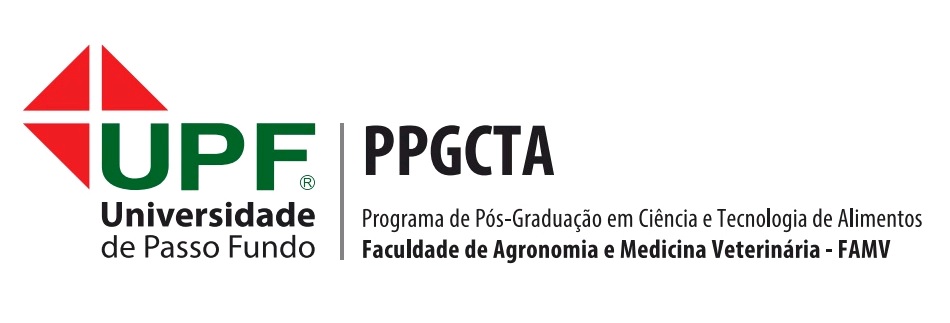 HORÁRIOS DAS DISCIPLINAS DO PPGCTA – SEMESTRE 2017/2As ementas das disciplinas poderão ser consultadas na página do Programa de Pós-Graduação em Ciência e Tecnologia de Alimentos www.upf.br/ppgcta Datas de matrícula:Alunos regulares: 08 e 09 de agosto de 2017 – na Secretaria do PPGCTA  (Prédio G3)Alunos especiais: 08 e 09 de agosto de 2017 – na Central de Atendimento ao Aluno - CAALocal das aulas:Sala de aula 201 do CEPA – L1.Período letivo:Início: 10 de agosto de 2017Término: 01 de dezembro de 20171º BIMESTRE1º BIMESTRE1º BIMESTRE1º BIMESTRE1º BIMESTRE1º BIMESTRE1º BIMESTREDiaHorárioDisciplinasCréditosProfessorPrédio/salaDatas aulasQuinta-feira08:00 às 12:25Processamento e Preservação de alimentos3CVandré e Christian20110/08 à 19/10Quinta-feira14:00 às 18:25Tópicos especiais 3CJeferson20110/08 à 16/11Sexta-feira08:00 às 11:35Seminários I 1CChristian20111/08; 15/09; 22/09 e 29/09Sexta-feira08:00 às 11:35Metodologia científica 1CLuciane Colla201 18/08; 25/08; 01/09 e 08/092º BIMESTRE2º BIMESTRE2º BIMESTRE2º BIMESTRE2º BIMESTRE2º BIMESTRE2º BIMESTREDiaHorárioDisciplinasCréditosProfessorPrédio/salaDatas aulasQuinta-feiraQuinta-feira14:00 às 18:25Tópicos especiais 3CJeferson20110/08 à  16/11Sexta-feira08:00 às 12:25Processos bioquímicos 3CTelma20106/10 à 01/12Sexta-feira14:00 às 18:25Bioprocessos em alimentos 3CLuciane Colla e Jorge 20106/10 à 01/12